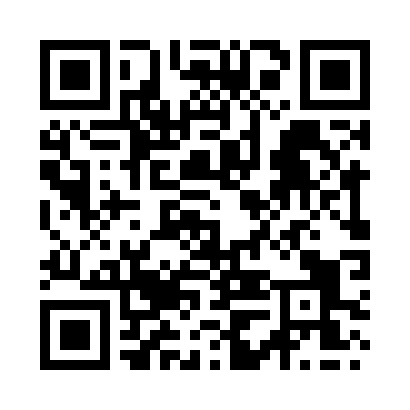 Prayer times for Burythorpe, North Yorkshire, UKMon 1 Jul 2024 - Wed 31 Jul 2024High Latitude Method: Angle Based RulePrayer Calculation Method: Islamic Society of North AmericaAsar Calculation Method: HanafiPrayer times provided by https://www.salahtimes.comDateDayFajrSunriseDhuhrAsrMaghribIsha1Mon2:514:351:076:499:3911:232Tue2:524:361:076:499:3811:233Wed2:524:371:076:499:3811:224Thu2:534:381:086:499:3711:225Fri2:534:391:086:499:3611:226Sat2:544:401:086:489:3611:227Sun2:544:411:086:489:3511:218Mon2:554:421:086:489:3411:219Tue2:564:431:086:479:3311:2110Wed2:564:441:096:479:3211:2011Thu2:574:461:096:479:3111:2012Fri2:584:471:096:469:3011:2013Sat2:584:481:096:469:2911:1914Sun2:594:491:096:459:2811:1915Mon3:004:511:096:449:2711:1816Tue3:004:521:096:449:2611:1717Wed3:014:531:096:439:2511:1718Thu3:024:551:096:439:2311:1619Fri3:034:561:106:429:2211:1620Sat3:034:581:106:419:2111:1521Sun3:044:591:106:409:1911:1422Mon3:055:011:106:409:1811:1323Tue3:065:021:106:399:1611:1324Wed3:075:041:106:389:1511:1225Thu3:075:061:106:379:1311:1126Fri3:085:071:106:369:1111:1027Sat3:095:091:106:359:1011:1028Sun3:105:101:106:349:0811:0929Mon3:115:121:106:339:0611:0830Tue3:115:141:106:329:0511:0731Wed3:125:151:106:319:0311:06